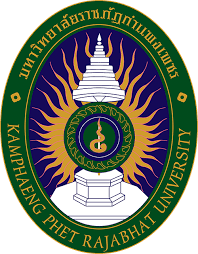 แบบฟอร์มการอนุมัติให้เข้าเล่มงานวิจัย โปรแกรมวิชาเทคโนโลยีคอมพิวเตอร์ คณะเทคโนโลยีอุตสาหกรรม มหาวิทยาลัยราชภัฏกำแพงเพชร แม่สอดแบบฟอร์มการอนุมัติให้เข้าเล่มงานวิจัย โปรแกรมวิชาเทคโนโลยีคอมพิวเตอร์ คณะเทคโนโลยีอุตสาหกรรม มหาวิทยาลัยราชภัฏกำแพงเพชร แม่สอดแบบฟอร์มการอนุมัติให้เข้าเล่มงานวิจัย โปรแกรมวิชาเทคโนโลยีคอมพิวเตอร์ คณะเทคโนโลยีอุตสาหกรรม มหาวิทยาลัยราชภัฏกำแพงเพชร แม่สอดแบบฟอร์มการอนุมัติให้เข้าเล่มงานวิจัย โปรแกรมวิชาเทคโนโลยีคอมพิวเตอร์ คณะเทคโนโลยีอุตสาหกรรม มหาวิทยาลัยราชภัฏกำแพงเพชร แม่สอดแบบฟอร์มการอนุมัติให้เข้าเล่มงานวิจัย โปรแกรมวิชาเทคโนโลยีคอมพิวเตอร์ คณะเทคโนโลยีอุตสาหกรรม มหาวิทยาลัยราชภัฏกำแพงเพชร แม่สอดแบบฟอร์มการอนุมัติให้เข้าเล่มงานวิจัย โปรแกรมวิชาเทคโนโลยีคอมพิวเตอร์ คณะเทคโนโลยีอุตสาหกรรม มหาวิทยาลัยราชภัฏกำแพงเพชร แม่สอดแบบฟอร์มการอนุมัติให้เข้าเล่มงานวิจัย โปรแกรมวิชาเทคโนโลยีคอมพิวเตอร์ คณะเทคโนโลยีอุตสาหกรรม มหาวิทยาลัยราชภัฏกำแพงเพชร แม่สอดแบบฟอร์มการอนุมัติให้เข้าเล่มงานวิจัย โปรแกรมวิชาเทคโนโลยีคอมพิวเตอร์ คณะเทคโนโลยีอุตสาหกรรม มหาวิทยาลัยราชภัฏกำแพงเพชร แม่สอดแบบฟอร์มการอนุมัติให้เข้าเล่มงานวิจัย โปรแกรมวิชาเทคโนโลยีคอมพิวเตอร์ คณะเทคโนโลยีอุตสาหกรรม มหาวิทยาลัยราชภัฏกำแพงเพชร แม่สอดแบบฟอร์มการอนุมัติให้เข้าเล่มงานวิจัย โปรแกรมวิชาเทคโนโลยีคอมพิวเตอร์ คณะเทคโนโลยีอุตสาหกรรม มหาวิทยาลัยราชภัฏกำแพงเพชร แม่สอดแบบฟอร์มการอนุมัติให้เข้าเล่มงานวิจัย โปรแกรมวิชาเทคโนโลยีคอมพิวเตอร์ คณะเทคโนโลยีอุตสาหกรรม มหาวิทยาลัยราชภัฏกำแพงเพชร แม่สอดแบบฟอร์มการอนุมัติให้เข้าเล่มงานวิจัย โปรแกรมวิชาเทคโนโลยีคอมพิวเตอร์ คณะเทคโนโลยีอุตสาหกรรม มหาวิทยาลัยราชภัฏกำแพงเพชร แม่สอดแบบฟอร์มการอนุมัติให้เข้าเล่มงานวิจัย โปรแกรมวิชาเทคโนโลยีคอมพิวเตอร์ คณะเทคโนโลยีอุตสาหกรรม มหาวิทยาลัยราชภัฏกำแพงเพชร แม่สอดแบบฟอร์มการอนุมัติให้เข้าเล่มงานวิจัย โปรแกรมวิชาเทคโนโลยีคอมพิวเตอร์ คณะเทคโนโลยีอุตสาหกรรม มหาวิทยาลัยราชภัฏกำแพงเพชร แม่สอดแบบฟอร์มการอนุมัติให้เข้าเล่มงานวิจัย โปรแกรมวิชาเทคโนโลยีคอมพิวเตอร์ คณะเทคโนโลยีอุตสาหกรรม มหาวิทยาลัยราชภัฏกำแพงเพชร แม่สอดแบบฟอร์มการอนุมัติให้เข้าเล่มงานวิจัย โปรแกรมวิชาเทคโนโลยีคอมพิวเตอร์ คณะเทคโนโลยีอุตสาหกรรม มหาวิทยาลัยราชภัฏกำแพงเพชร แม่สอดแบบฟอร์มการอนุมัติให้เข้าเล่มงานวิจัย โปรแกรมวิชาเทคโนโลยีคอมพิวเตอร์ คณะเทคโนโลยีอุตสาหกรรม มหาวิทยาลัยราชภัฏกำแพงเพชร แม่สอดแบบฟอร์มการอนุมัติให้เข้าเล่มงานวิจัย โปรแกรมวิชาเทคโนโลยีคอมพิวเตอร์ คณะเทคโนโลยีอุตสาหกรรม มหาวิทยาลัยราชภัฏกำแพงเพชร แม่สอดแบบฟอร์มการอนุมัติให้เข้าเล่มงานวิจัย โปรแกรมวิชาเทคโนโลยีคอมพิวเตอร์ คณะเทคโนโลยีอุตสาหกรรม มหาวิทยาลัยราชภัฏกำแพงเพชร แม่สอดแบบฟอร์มการอนุมัติให้เข้าเล่มงานวิจัย โปรแกรมวิชาเทคโนโลยีคอมพิวเตอร์ คณะเทคโนโลยีอุตสาหกรรม มหาวิทยาลัยราชภัฏกำแพงเพชร แม่สอดแบบฟอร์มการอนุมัติให้เข้าเล่มงานวิจัย โปรแกรมวิชาเทคโนโลยีคอมพิวเตอร์ คณะเทคโนโลยีอุตสาหกรรม มหาวิทยาลัยราชภัฏกำแพงเพชร แม่สอดแบบฟอร์มการอนุมัติให้เข้าเล่มงานวิจัย โปรแกรมวิชาเทคโนโลยีคอมพิวเตอร์ คณะเทคโนโลยีอุตสาหกรรม มหาวิทยาลัยราชภัฏกำแพงเพชร แม่สอดแบบฟอร์มการอนุมัติให้เข้าเล่มงานวิจัย โปรแกรมวิชาเทคโนโลยีคอมพิวเตอร์ คณะเทคโนโลยีอุตสาหกรรม มหาวิทยาลัยราชภัฏกำแพงเพชร แม่สอด______ข้าพเจ้านักศึกษาสังกัดโปรแกรมวิชาเทคโนโลยีคอมพิวเตอร์ คณะเทคโนโลยีอุตสาหกรรม ______ข้าพเจ้านักศึกษาสังกัดโปรแกรมวิชาเทคโนโลยีคอมพิวเตอร์ คณะเทคโนโลยีอุตสาหกรรม ______ข้าพเจ้านักศึกษาสังกัดโปรแกรมวิชาเทคโนโลยีคอมพิวเตอร์ คณะเทคโนโลยีอุตสาหกรรม ______ข้าพเจ้านักศึกษาสังกัดโปรแกรมวิชาเทคโนโลยีคอมพิวเตอร์ คณะเทคโนโลยีอุตสาหกรรม ______ข้าพเจ้านักศึกษาสังกัดโปรแกรมวิชาเทคโนโลยีคอมพิวเตอร์ คณะเทคโนโลยีอุตสาหกรรม ______ข้าพเจ้านักศึกษาสังกัดโปรแกรมวิชาเทคโนโลยีคอมพิวเตอร์ คณะเทคโนโลยีอุตสาหกรรม ______ข้าพเจ้านักศึกษาสังกัดโปรแกรมวิชาเทคโนโลยีคอมพิวเตอร์ คณะเทคโนโลยีอุตสาหกรรม ______ข้าพเจ้านักศึกษาสังกัดโปรแกรมวิชาเทคโนโลยีคอมพิวเตอร์ คณะเทคโนโลยีอุตสาหกรรม ______ข้าพเจ้านักศึกษาสังกัดโปรแกรมวิชาเทคโนโลยีคอมพิวเตอร์ คณะเทคโนโลยีอุตสาหกรรม ______ข้าพเจ้านักศึกษาสังกัดโปรแกรมวิชาเทคโนโลยีคอมพิวเตอร์ คณะเทคโนโลยีอุตสาหกรรม ______ข้าพเจ้านักศึกษาสังกัดโปรแกรมวิชาเทคโนโลยีคอมพิวเตอร์ คณะเทคโนโลยีอุตสาหกรรม ______ข้าพเจ้านักศึกษาสังกัดโปรแกรมวิชาเทคโนโลยีคอมพิวเตอร์ คณะเทคโนโลยีอุตสาหกรรม ______ข้าพเจ้านักศึกษาสังกัดโปรแกรมวิชาเทคโนโลยีคอมพิวเตอร์ คณะเทคโนโลยีอุตสาหกรรม ______ข้าพเจ้านักศึกษาสังกัดโปรแกรมวิชาเทคโนโลยีคอมพิวเตอร์ คณะเทคโนโลยีอุตสาหกรรม ______ข้าพเจ้านักศึกษาสังกัดโปรแกรมวิชาเทคโนโลยีคอมพิวเตอร์ คณะเทคโนโลยีอุตสาหกรรม ______ข้าพเจ้านักศึกษาสังกัดโปรแกรมวิชาเทคโนโลยีคอมพิวเตอร์ คณะเทคโนโลยีอุตสาหกรรม ______ข้าพเจ้านักศึกษาสังกัดโปรแกรมวิชาเทคโนโลยีคอมพิวเตอร์ คณะเทคโนโลยีอุตสาหกรรม ______ข้าพเจ้านักศึกษาสังกัดโปรแกรมวิชาเทคโนโลยีคอมพิวเตอร์ คณะเทคโนโลยีอุตสาหกรรม ______ข้าพเจ้านักศึกษาสังกัดโปรแกรมวิชาเทคโนโลยีคอมพิวเตอร์ คณะเทคโนโลยีอุตสาหกรรม ______ข้าพเจ้านักศึกษาสังกัดโปรแกรมวิชาเทคโนโลยีคอมพิวเตอร์ คณะเทคโนโลยีอุตสาหกรรม ______ข้าพเจ้านักศึกษาสังกัดโปรแกรมวิชาเทคโนโลยีคอมพิวเตอร์ คณะเทคโนโลยีอุตสาหกรรม ______ข้าพเจ้านักศึกษาสังกัดโปรแกรมวิชาเทคโนโลยีคอมพิวเตอร์ คณะเทคโนโลยีอุตสาหกรรม ______ข้าพเจ้านักศึกษาสังกัดโปรแกรมวิชาเทคโนโลยีคอมพิวเตอร์ คณะเทคโนโลยีอุตสาหกรรม มหาวิทยาลัยราชภัฏกำแพงเพชร แม่สอด จำนวนมหาวิทยาลัยราชภัฏกำแพงเพชร แม่สอด จำนวนมหาวิทยาลัยราชภัฏกำแพงเพชร แม่สอด จำนวนมหาวิทยาลัยราชภัฏกำแพงเพชร แม่สอด จำนวนมหาวิทยาลัยราชภัฏกำแพงเพชร แม่สอด จำนวนมหาวิทยาลัยราชภัฏกำแพงเพชร แม่สอด จำนวนมหาวิทยาลัยราชภัฏกำแพงเพชร แม่สอด จำนวนมหาวิทยาลัยราชภัฏกำแพงเพชร แม่สอด จำนวนมหาวิทยาลัยราชภัฏกำแพงเพชร แม่สอด จำนวนมหาวิทยาลัยราชภัฏกำแพงเพชร แม่สอด จำนวนมหาวิทยาลัยราชภัฏกำแพงเพชร แม่สอด จำนวน[ใส่จำนวน] คน ประกอบด้วย[ใส่จำนวน] คน ประกอบด้วย[ใส่จำนวน] คน ประกอบด้วย[ใส่จำนวน] คน ประกอบด้วย[ใส่จำนวน] คน ประกอบด้วย[ใส่จำนวน] คน ประกอบด้วย[ใส่จำนวน] คน ประกอบด้วย[ใส่จำนวน] คน ประกอบด้วย[ใส่จำนวน] คน ประกอบด้วย[ใส่จำนวน] คน ประกอบด้วย[ใส่จำนวน] คน ประกอบด้วย[ใส่จำนวน] คน ประกอบด้วย1. รหัส1. รหัส[รหัสประจำตัว][รหัสประจำตัว][รหัสประจำตัว][รหัสประจำตัว]ชื่อ-สกุล ชื่อ-สกุล [คำนำหน้าชื่อและชื่อ]   [คำนำหน้าชื่อและชื่อ]   [คำนำหน้าชื่อและชื่อ]   [คำนำหน้าชื่อและชื่อ]   [คำนำหน้าชื่อและชื่อ]   [คำนำหน้าชื่อและชื่อ]   [นามสกุล]   [นามสกุล]   [นามสกุล]   [นามสกุล]   [นามสกุล]   เบอร์โทร เบอร์โทร เบอร์โทร [เบอร์โทรศัพท์]ลงชื่อ …….………………………………………………นักศึกษาลงชื่อ …….………………………………………………นักศึกษาลงชื่อ …….………………………………………………นักศึกษาลงชื่อ …….………………………………………………นักศึกษาลงชื่อ …….………………………………………………นักศึกษาลงชื่อ …….………………………………………………นักศึกษาลงชื่อ …….………………………………………………นักศึกษาลงชื่อ …….………………………………………………นักศึกษาลงชื่อ …….………………………………………………นักศึกษาลงชื่อ …….………………………………………………นักศึกษาลงชื่อ …….………………………………………………นักศึกษาลงชื่อ …….………………………………………………นักศึกษาลงชื่อ …….………………………………………………นักศึกษาลงชื่อ …….………………………………………………นักศึกษา([คำนำหน้าชื่อและชื่อ][คำนำหน้าชื่อและชื่อ][คำนำหน้าชื่อและชื่อ][คำนำหน้าชื่อและชื่อ][คำนำหน้าชื่อและชื่อ][คำนำหน้าชื่อและชื่อ][คำนำหน้าชื่อและชื่อ]นามสกุลนามสกุลนามสกุลนามสกุลนามสกุล))2. รหัส2. รหัส[รหัสประจำตัว][รหัสประจำตัว][รหัสประจำตัว][รหัสประจำตัว]ชื่อ-สกุล ชื่อ-สกุล [คำนำหน้าชื่อและชื่อ]   [คำนำหน้าชื่อและชื่อ]   [คำนำหน้าชื่อและชื่อ]   [คำนำหน้าชื่อและชื่อ]   [คำนำหน้าชื่อและชื่อ]   [คำนำหน้าชื่อและชื่อ]   [นามสกุล]   [นามสกุล]   [นามสกุล]   [นามสกุล]   [นามสกุล]   เบอร์โทร เบอร์โทร เบอร์โทร [เบอร์โทรศัพท์]ลงชื่อ …….………………………………………………นักศึกษาลงชื่อ …….………………………………………………นักศึกษาลงชื่อ …….………………………………………………นักศึกษาลงชื่อ …….………………………………………………นักศึกษาลงชื่อ …….………………………………………………นักศึกษาลงชื่อ …….………………………………………………นักศึกษาลงชื่อ …….………………………………………………นักศึกษาลงชื่อ …….………………………………………………นักศึกษาลงชื่อ …….………………………………………………นักศึกษาลงชื่อ …….………………………………………………นักศึกษาลงชื่อ …….………………………………………………นักศึกษาลงชื่อ …….………………………………………………นักศึกษาลงชื่อ …….………………………………………………นักศึกษาลงชื่อ …….………………………………………………นักศึกษา([คำนำหน้าชื่อและชื่อ][คำนำหน้าชื่อและชื่อ][คำนำหน้าชื่อและชื่อ][คำนำหน้าชื่อและชื่อ][คำนำหน้าชื่อและชื่อ][คำนำหน้าชื่อและชื่อ][คำนำหน้าชื่อและชื่อ][นามสกุล][นามสกุล][นามสกุล][นามสกุล][นามสกุล]))มีความประสงค์ในการเข้าเล่มงานวิจัย ฉบับสมบูรณ์เรื่องมีความประสงค์ในการเข้าเล่มงานวิจัย ฉบับสมบูรณ์เรื่องมีความประสงค์ในการเข้าเล่มงานวิจัย ฉบับสมบูรณ์เรื่องมีความประสงค์ในการเข้าเล่มงานวิจัย ฉบับสมบูรณ์เรื่องมีความประสงค์ในการเข้าเล่มงานวิจัย ฉบับสมบูรณ์เรื่องมีความประสงค์ในการเข้าเล่มงานวิจัย ฉบับสมบูรณ์เรื่องมีความประสงค์ในการเข้าเล่มงานวิจัย ฉบับสมบูรณ์เรื่องมีความประสงค์ในการเข้าเล่มงานวิจัย ฉบับสมบูรณ์เรื่องมีความประสงค์ในการเข้าเล่มงานวิจัย ฉบับสมบูรณ์เรื่องมีความประสงค์ในการเข้าเล่มงานวิจัย ฉบับสมบูรณ์เรื่องมีความประสงค์ในการเข้าเล่มงานวิจัย ฉบับสมบูรณ์เรื่องมีความประสงค์ในการเข้าเล่มงานวิจัย ฉบับสมบูรณ์เรื่องมีความประสงค์ในการเข้าเล่มงานวิจัย ฉบับสมบูรณ์เรื่องมีความประสงค์ในการเข้าเล่มงานวิจัย ฉบับสมบูรณ์เรื่อง[ชื่องานวิจัยภาษาไทย][ชื่องานวิจัยภาษาไทย][ชื่องานวิจัยภาษาไทย][ชื่องานวิจัยภาษาไทย][ชื่องานวิจัยภาษาไทย][ชื่องานวิจัยภาษาไทย][ชื่องานวิจัยภาษาไทย][ชื่องานวิจัยภาษาไทย][ชื่องานวิจัยภาษาไทย][ชื่องานวิจัยภาษาไทย][ชื่องานวิจัยภาษาไทย][ชื่องานวิจัยภาษาไทย][ชื่องานวิจัยภาษาไทย][ชื่องานวิจัยภาษาไทย][ชื่องานวิจัยภาษาไทย][ชื่องานวิจัยภาษาไทย][ชื่องานวิจัยภาษาไทย][ชื่องานวิจัยภาษาไทย][ชื่องานวิจัยภาษาไทย][ชื่องานวิจัยภาษาไทย][ชื่องานวิจัยภาษาไทย]ขณะนี้งานวิจัยดังกล่าวได้ดำเนินการแล้วเสร็จสมบูรณ์ทุกหัวข้อ  ตามรูปแบบที่โปรแกรมวิชาฯได้กำหนดขณะนี้งานวิจัยดังกล่าวได้ดำเนินการแล้วเสร็จสมบูรณ์ทุกหัวข้อ  ตามรูปแบบที่โปรแกรมวิชาฯได้กำหนดขณะนี้งานวิจัยดังกล่าวได้ดำเนินการแล้วเสร็จสมบูรณ์ทุกหัวข้อ  ตามรูปแบบที่โปรแกรมวิชาฯได้กำหนดขณะนี้งานวิจัยดังกล่าวได้ดำเนินการแล้วเสร็จสมบูรณ์ทุกหัวข้อ  ตามรูปแบบที่โปรแกรมวิชาฯได้กำหนดขณะนี้งานวิจัยดังกล่าวได้ดำเนินการแล้วเสร็จสมบูรณ์ทุกหัวข้อ  ตามรูปแบบที่โปรแกรมวิชาฯได้กำหนดขณะนี้งานวิจัยดังกล่าวได้ดำเนินการแล้วเสร็จสมบูรณ์ทุกหัวข้อ  ตามรูปแบบที่โปรแกรมวิชาฯได้กำหนดขณะนี้งานวิจัยดังกล่าวได้ดำเนินการแล้วเสร็จสมบูรณ์ทุกหัวข้อ  ตามรูปแบบที่โปรแกรมวิชาฯได้กำหนดขณะนี้งานวิจัยดังกล่าวได้ดำเนินการแล้วเสร็จสมบูรณ์ทุกหัวข้อ  ตามรูปแบบที่โปรแกรมวิชาฯได้กำหนดขณะนี้งานวิจัยดังกล่าวได้ดำเนินการแล้วเสร็จสมบูรณ์ทุกหัวข้อ  ตามรูปแบบที่โปรแกรมวิชาฯได้กำหนดขณะนี้งานวิจัยดังกล่าวได้ดำเนินการแล้วเสร็จสมบูรณ์ทุกหัวข้อ  ตามรูปแบบที่โปรแกรมวิชาฯได้กำหนดขณะนี้งานวิจัยดังกล่าวได้ดำเนินการแล้วเสร็จสมบูรณ์ทุกหัวข้อ  ตามรูปแบบที่โปรแกรมวิชาฯได้กำหนดขณะนี้งานวิจัยดังกล่าวได้ดำเนินการแล้วเสร็จสมบูรณ์ทุกหัวข้อ  ตามรูปแบบที่โปรแกรมวิชาฯได้กำหนดขณะนี้งานวิจัยดังกล่าวได้ดำเนินการแล้วเสร็จสมบูรณ์ทุกหัวข้อ  ตามรูปแบบที่โปรแกรมวิชาฯได้กำหนดขณะนี้งานวิจัยดังกล่าวได้ดำเนินการแล้วเสร็จสมบูรณ์ทุกหัวข้อ  ตามรูปแบบที่โปรแกรมวิชาฯได้กำหนดขณะนี้งานวิจัยดังกล่าวได้ดำเนินการแล้วเสร็จสมบูรณ์ทุกหัวข้อ  ตามรูปแบบที่โปรแกรมวิชาฯได้กำหนดขณะนี้งานวิจัยดังกล่าวได้ดำเนินการแล้วเสร็จสมบูรณ์ทุกหัวข้อ  ตามรูปแบบที่โปรแกรมวิชาฯได้กำหนดขณะนี้งานวิจัยดังกล่าวได้ดำเนินการแล้วเสร็จสมบูรณ์ทุกหัวข้อ  ตามรูปแบบที่โปรแกรมวิชาฯได้กำหนดขณะนี้งานวิจัยดังกล่าวได้ดำเนินการแล้วเสร็จสมบูรณ์ทุกหัวข้อ  ตามรูปแบบที่โปรแกรมวิชาฯได้กำหนดขณะนี้งานวิจัยดังกล่าวได้ดำเนินการแล้วเสร็จสมบูรณ์ทุกหัวข้อ  ตามรูปแบบที่โปรแกรมวิชาฯได้กำหนดขณะนี้งานวิจัยดังกล่าวได้ดำเนินการแล้วเสร็จสมบูรณ์ทุกหัวข้อ  ตามรูปแบบที่โปรแกรมวิชาฯได้กำหนดขณะนี้งานวิจัยดังกล่าวได้ดำเนินการแล้วเสร็จสมบูรณ์ทุกหัวข้อ  ตามรูปแบบที่โปรแกรมวิชาฯได้กำหนดขณะนี้งานวิจัยดังกล่าวได้ดำเนินการแล้วเสร็จสมบูรณ์ทุกหัวข้อ  ตามรูปแบบที่โปรแกรมวิชาฯได้กำหนดไว้ในคู่มือการทำงานวิจัย  จึงมีความประสงค์ที่จะขออนุมัติการเข้าเล่มงานวิจัยจากการสอบจบงานวิจัยที่ผ่านมาในวันที่ วว/ดด/ปป และขออนุญาตอาจารย์ที่ปรึกษางานวิจัยร่วมถึงคณะกรรมการสอบพิจารณาอนุมัติในการเข้าเล่มงานวิจัยครั้งนี้ด้วย (แนบใบหน้าอนุมัติและหน้าใบรับรองการสอบจากกรรมการสอบงานวิจัยด้วย รวมที่จะต้องส่งทั้งหมด 3 แผ่น)ไว้ในคู่มือการทำงานวิจัย  จึงมีความประสงค์ที่จะขออนุมัติการเข้าเล่มงานวิจัยจากการสอบจบงานวิจัยที่ผ่านมาในวันที่ วว/ดด/ปป และขออนุญาตอาจารย์ที่ปรึกษางานวิจัยร่วมถึงคณะกรรมการสอบพิจารณาอนุมัติในการเข้าเล่มงานวิจัยครั้งนี้ด้วย (แนบใบหน้าอนุมัติและหน้าใบรับรองการสอบจากกรรมการสอบงานวิจัยด้วย รวมที่จะต้องส่งทั้งหมด 3 แผ่น)ไว้ในคู่มือการทำงานวิจัย  จึงมีความประสงค์ที่จะขออนุมัติการเข้าเล่มงานวิจัยจากการสอบจบงานวิจัยที่ผ่านมาในวันที่ วว/ดด/ปป และขออนุญาตอาจารย์ที่ปรึกษางานวิจัยร่วมถึงคณะกรรมการสอบพิจารณาอนุมัติในการเข้าเล่มงานวิจัยครั้งนี้ด้วย (แนบใบหน้าอนุมัติและหน้าใบรับรองการสอบจากกรรมการสอบงานวิจัยด้วย รวมที่จะต้องส่งทั้งหมด 3 แผ่น)ไว้ในคู่มือการทำงานวิจัย  จึงมีความประสงค์ที่จะขออนุมัติการเข้าเล่มงานวิจัยจากการสอบจบงานวิจัยที่ผ่านมาในวันที่ วว/ดด/ปป และขออนุญาตอาจารย์ที่ปรึกษางานวิจัยร่วมถึงคณะกรรมการสอบพิจารณาอนุมัติในการเข้าเล่มงานวิจัยครั้งนี้ด้วย (แนบใบหน้าอนุมัติและหน้าใบรับรองการสอบจากกรรมการสอบงานวิจัยด้วย รวมที่จะต้องส่งทั้งหมด 3 แผ่น)ไว้ในคู่มือการทำงานวิจัย  จึงมีความประสงค์ที่จะขออนุมัติการเข้าเล่มงานวิจัยจากการสอบจบงานวิจัยที่ผ่านมาในวันที่ วว/ดด/ปป และขออนุญาตอาจารย์ที่ปรึกษางานวิจัยร่วมถึงคณะกรรมการสอบพิจารณาอนุมัติในการเข้าเล่มงานวิจัยครั้งนี้ด้วย (แนบใบหน้าอนุมัติและหน้าใบรับรองการสอบจากกรรมการสอบงานวิจัยด้วย รวมที่จะต้องส่งทั้งหมด 3 แผ่น)ไว้ในคู่มือการทำงานวิจัย  จึงมีความประสงค์ที่จะขออนุมัติการเข้าเล่มงานวิจัยจากการสอบจบงานวิจัยที่ผ่านมาในวันที่ วว/ดด/ปป และขออนุญาตอาจารย์ที่ปรึกษางานวิจัยร่วมถึงคณะกรรมการสอบพิจารณาอนุมัติในการเข้าเล่มงานวิจัยครั้งนี้ด้วย (แนบใบหน้าอนุมัติและหน้าใบรับรองการสอบจากกรรมการสอบงานวิจัยด้วย รวมที่จะต้องส่งทั้งหมด 3 แผ่น)ไว้ในคู่มือการทำงานวิจัย  จึงมีความประสงค์ที่จะขออนุมัติการเข้าเล่มงานวิจัยจากการสอบจบงานวิจัยที่ผ่านมาในวันที่ วว/ดด/ปป และขออนุญาตอาจารย์ที่ปรึกษางานวิจัยร่วมถึงคณะกรรมการสอบพิจารณาอนุมัติในการเข้าเล่มงานวิจัยครั้งนี้ด้วย (แนบใบหน้าอนุมัติและหน้าใบรับรองการสอบจากกรรมการสอบงานวิจัยด้วย รวมที่จะต้องส่งทั้งหมด 3 แผ่น)ไว้ในคู่มือการทำงานวิจัย  จึงมีความประสงค์ที่จะขออนุมัติการเข้าเล่มงานวิจัยจากการสอบจบงานวิจัยที่ผ่านมาในวันที่ วว/ดด/ปป และขออนุญาตอาจารย์ที่ปรึกษางานวิจัยร่วมถึงคณะกรรมการสอบพิจารณาอนุมัติในการเข้าเล่มงานวิจัยครั้งนี้ด้วย (แนบใบหน้าอนุมัติและหน้าใบรับรองการสอบจากกรรมการสอบงานวิจัยด้วย รวมที่จะต้องส่งทั้งหมด 3 แผ่น)ไว้ในคู่มือการทำงานวิจัย  จึงมีความประสงค์ที่จะขออนุมัติการเข้าเล่มงานวิจัยจากการสอบจบงานวิจัยที่ผ่านมาในวันที่ วว/ดด/ปป และขออนุญาตอาจารย์ที่ปรึกษางานวิจัยร่วมถึงคณะกรรมการสอบพิจารณาอนุมัติในการเข้าเล่มงานวิจัยครั้งนี้ด้วย (แนบใบหน้าอนุมัติและหน้าใบรับรองการสอบจากกรรมการสอบงานวิจัยด้วย รวมที่จะต้องส่งทั้งหมด 3 แผ่น)ไว้ในคู่มือการทำงานวิจัย  จึงมีความประสงค์ที่จะขออนุมัติการเข้าเล่มงานวิจัยจากการสอบจบงานวิจัยที่ผ่านมาในวันที่ วว/ดด/ปป และขออนุญาตอาจารย์ที่ปรึกษางานวิจัยร่วมถึงคณะกรรมการสอบพิจารณาอนุมัติในการเข้าเล่มงานวิจัยครั้งนี้ด้วย (แนบใบหน้าอนุมัติและหน้าใบรับรองการสอบจากกรรมการสอบงานวิจัยด้วย รวมที่จะต้องส่งทั้งหมด 3 แผ่น)ไว้ในคู่มือการทำงานวิจัย  จึงมีความประสงค์ที่จะขออนุมัติการเข้าเล่มงานวิจัยจากการสอบจบงานวิจัยที่ผ่านมาในวันที่ วว/ดด/ปป และขออนุญาตอาจารย์ที่ปรึกษางานวิจัยร่วมถึงคณะกรรมการสอบพิจารณาอนุมัติในการเข้าเล่มงานวิจัยครั้งนี้ด้วย (แนบใบหน้าอนุมัติและหน้าใบรับรองการสอบจากกรรมการสอบงานวิจัยด้วย รวมที่จะต้องส่งทั้งหมด 3 แผ่น)ไว้ในคู่มือการทำงานวิจัย  จึงมีความประสงค์ที่จะขออนุมัติการเข้าเล่มงานวิจัยจากการสอบจบงานวิจัยที่ผ่านมาในวันที่ วว/ดด/ปป และขออนุญาตอาจารย์ที่ปรึกษางานวิจัยร่วมถึงคณะกรรมการสอบพิจารณาอนุมัติในการเข้าเล่มงานวิจัยครั้งนี้ด้วย (แนบใบหน้าอนุมัติและหน้าใบรับรองการสอบจากกรรมการสอบงานวิจัยด้วย รวมที่จะต้องส่งทั้งหมด 3 แผ่น)ไว้ในคู่มือการทำงานวิจัย  จึงมีความประสงค์ที่จะขออนุมัติการเข้าเล่มงานวิจัยจากการสอบจบงานวิจัยที่ผ่านมาในวันที่ วว/ดด/ปป และขออนุญาตอาจารย์ที่ปรึกษางานวิจัยร่วมถึงคณะกรรมการสอบพิจารณาอนุมัติในการเข้าเล่มงานวิจัยครั้งนี้ด้วย (แนบใบหน้าอนุมัติและหน้าใบรับรองการสอบจากกรรมการสอบงานวิจัยด้วย รวมที่จะต้องส่งทั้งหมด 3 แผ่น)ไว้ในคู่มือการทำงานวิจัย  จึงมีความประสงค์ที่จะขออนุมัติการเข้าเล่มงานวิจัยจากการสอบจบงานวิจัยที่ผ่านมาในวันที่ วว/ดด/ปป และขออนุญาตอาจารย์ที่ปรึกษางานวิจัยร่วมถึงคณะกรรมการสอบพิจารณาอนุมัติในการเข้าเล่มงานวิจัยครั้งนี้ด้วย (แนบใบหน้าอนุมัติและหน้าใบรับรองการสอบจากกรรมการสอบงานวิจัยด้วย รวมที่จะต้องส่งทั้งหมด 3 แผ่น)ไว้ในคู่มือการทำงานวิจัย  จึงมีความประสงค์ที่จะขออนุมัติการเข้าเล่มงานวิจัยจากการสอบจบงานวิจัยที่ผ่านมาในวันที่ วว/ดด/ปป และขออนุญาตอาจารย์ที่ปรึกษางานวิจัยร่วมถึงคณะกรรมการสอบพิจารณาอนุมัติในการเข้าเล่มงานวิจัยครั้งนี้ด้วย (แนบใบหน้าอนุมัติและหน้าใบรับรองการสอบจากกรรมการสอบงานวิจัยด้วย รวมที่จะต้องส่งทั้งหมด 3 แผ่น)ไว้ในคู่มือการทำงานวิจัย  จึงมีความประสงค์ที่จะขออนุมัติการเข้าเล่มงานวิจัยจากการสอบจบงานวิจัยที่ผ่านมาในวันที่ วว/ดด/ปป และขออนุญาตอาจารย์ที่ปรึกษางานวิจัยร่วมถึงคณะกรรมการสอบพิจารณาอนุมัติในการเข้าเล่มงานวิจัยครั้งนี้ด้วย (แนบใบหน้าอนุมัติและหน้าใบรับรองการสอบจากกรรมการสอบงานวิจัยด้วย รวมที่จะต้องส่งทั้งหมด 3 แผ่น)ไว้ในคู่มือการทำงานวิจัย  จึงมีความประสงค์ที่จะขออนุมัติการเข้าเล่มงานวิจัยจากการสอบจบงานวิจัยที่ผ่านมาในวันที่ วว/ดด/ปป และขออนุญาตอาจารย์ที่ปรึกษางานวิจัยร่วมถึงคณะกรรมการสอบพิจารณาอนุมัติในการเข้าเล่มงานวิจัยครั้งนี้ด้วย (แนบใบหน้าอนุมัติและหน้าใบรับรองการสอบจากกรรมการสอบงานวิจัยด้วย รวมที่จะต้องส่งทั้งหมด 3 แผ่น)ไว้ในคู่มือการทำงานวิจัย  จึงมีความประสงค์ที่จะขออนุมัติการเข้าเล่มงานวิจัยจากการสอบจบงานวิจัยที่ผ่านมาในวันที่ วว/ดด/ปป และขออนุญาตอาจารย์ที่ปรึกษางานวิจัยร่วมถึงคณะกรรมการสอบพิจารณาอนุมัติในการเข้าเล่มงานวิจัยครั้งนี้ด้วย (แนบใบหน้าอนุมัติและหน้าใบรับรองการสอบจากกรรมการสอบงานวิจัยด้วย รวมที่จะต้องส่งทั้งหมด 3 แผ่น)ไว้ในคู่มือการทำงานวิจัย  จึงมีความประสงค์ที่จะขออนุมัติการเข้าเล่มงานวิจัยจากการสอบจบงานวิจัยที่ผ่านมาในวันที่ วว/ดด/ปป และขออนุญาตอาจารย์ที่ปรึกษางานวิจัยร่วมถึงคณะกรรมการสอบพิจารณาอนุมัติในการเข้าเล่มงานวิจัยครั้งนี้ด้วย (แนบใบหน้าอนุมัติและหน้าใบรับรองการสอบจากกรรมการสอบงานวิจัยด้วย รวมที่จะต้องส่งทั้งหมด 3 แผ่น)ไว้ในคู่มือการทำงานวิจัย  จึงมีความประสงค์ที่จะขออนุมัติการเข้าเล่มงานวิจัยจากการสอบจบงานวิจัยที่ผ่านมาในวันที่ วว/ดด/ปป และขออนุญาตอาจารย์ที่ปรึกษางานวิจัยร่วมถึงคณะกรรมการสอบพิจารณาอนุมัติในการเข้าเล่มงานวิจัยครั้งนี้ด้วย (แนบใบหน้าอนุมัติและหน้าใบรับรองการสอบจากกรรมการสอบงานวิจัยด้วย รวมที่จะต้องส่งทั้งหมด 3 แผ่น)ไว้ในคู่มือการทำงานวิจัย  จึงมีความประสงค์ที่จะขออนุมัติการเข้าเล่มงานวิจัยจากการสอบจบงานวิจัยที่ผ่านมาในวันที่ วว/ดด/ปป และขออนุญาตอาจารย์ที่ปรึกษางานวิจัยร่วมถึงคณะกรรมการสอบพิจารณาอนุมัติในการเข้าเล่มงานวิจัยครั้งนี้ด้วย (แนบใบหน้าอนุมัติและหน้าใบรับรองการสอบจากกรรมการสอบงานวิจัยด้วย รวมที่จะต้องส่งทั้งหมด 3 แผ่น)ไว้ในคู่มือการทำงานวิจัย  จึงมีความประสงค์ที่จะขออนุมัติการเข้าเล่มงานวิจัยจากการสอบจบงานวิจัยที่ผ่านมาในวันที่ วว/ดด/ปป และขออนุญาตอาจารย์ที่ปรึกษางานวิจัยร่วมถึงคณะกรรมการสอบพิจารณาอนุมัติในการเข้าเล่มงานวิจัยครั้งนี้ด้วย (แนบใบหน้าอนุมัติและหน้าใบรับรองการสอบจากกรรมการสอบงานวิจัยด้วย รวมที่จะต้องส่งทั้งหมด 3 แผ่น)ไว้ในคู่มือการทำงานวิจัย  จึงมีความประสงค์ที่จะขออนุมัติการเข้าเล่มงานวิจัยจากการสอบจบงานวิจัยที่ผ่านมาในวันที่ วว/ดด/ปป และขออนุญาตอาจารย์ที่ปรึกษางานวิจัยร่วมถึงคณะกรรมการสอบพิจารณาอนุมัติในการเข้าเล่มงานวิจัยครั้งนี้ด้วย (แนบใบหน้าอนุมัติและหน้าใบรับรองการสอบจากกรรมการสอบงานวิจัยด้วย รวมที่จะต้องส่งทั้งหมด 3 แผ่น)ลงชื่อ …….…………….................……………………อาจารย์ที่ปรึกษาลงชื่อ …….…………….................……………………อาจารย์ที่ปรึกษาลงชื่อ …….…………….................……………………อาจารย์ที่ปรึกษาลงชื่อ …….…………….................……………………อาจารย์ที่ปรึกษาลงชื่อ …….…………….................……………………อาจารย์ที่ปรึกษาลงชื่อ …….…………….................……………………อาจารย์ที่ปรึกษาลงชื่อ …….…………….................……………………อาจารย์ที่ปรึกษาลงชื่อ …….…………….................……………………อาจารย์ที่ปรึกษาลงชื่อ …….…………….................……………………อาจารย์ที่ปรึกษาลงชื่อ …….…………….................……………………อาจารย์ที่ปรึกษาลงชื่อ …….…………….................……………………อาจารย์ที่ปรึกษาลงชื่อ …….…………….................……………………อาจารย์ที่ปรึกษาลงชื่อ …….…………….................……………………อาจารย์ที่ปรึกษาลงชื่อ …….…………….................……………………อาจารย์ที่ปรึกษาลงชื่อ …….…………….................……………………อาจารย์ที่ปรึกษาลงชื่อ …….…………….................……………………อาจารย์ที่ปรึกษาลงชื่อ …….…………….................……………………อาจารย์ที่ปรึกษา([คำนำหน้าชื่อและชื่อ][คำนำหน้าชื่อและชื่อ][คำนำหน้าชื่อและชื่อ][คำนำหน้าชื่อและชื่อ][คำนำหน้าชื่อและชื่อ][คำนำหน้าชื่อและชื่อ][คำนำหน้าชื่อและชื่อ][นามสกุล][นามสกุล][นามสกุล][นามสกุล][นามสกุล]))ลงวันที่ส่งลงวันที่ส่งลงวันที่ส่ง........./.........../..................../.........../..................../.........../..................../.........../..................../.........../..................../.........../...........